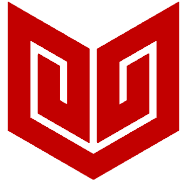 Чувашский государственный институт культуры и искусств ПОЛОЖЕНИЕо республиканской студенческой олимпиаде по истории и культуре ЧувашииНастоящее положение регулирует проведение студенческой олимпиады по истории культуре Чувашской Республики. Олимпиада посвящена 100-летию чувашской автономии.Цель олимпиады – актуализация и популяризация знаний в области истории и культуры Чувашии.Задачи:– воспитание творчески мыслящей и интеллектуально развитой молодежи;– популяризация знаний по родиноведению;– выявление, развитие и поддержка наиболее одаренных, имеющих активную жизненную позицию студентов.Организатор – кафедра гуманитарных и социально-экономических дисциплин бюджетного образовательного учреждения высшего профессионального образования Чувашской Республики «Чувашский государственный институт культуры и искусств» Министерства культуры, по делам национальностей и архивного дела Чувашской Республики.Место проведения: Чувашская Республика, г. Чебоксары, ул. Энтузиастов, 26, Чувашский государственный институт культуры и искусств.Сроки проведения: март–апрель 2020 г.Участники олимпиады – студенты учебных заведений Чувашской Республики.Особые условия: бесплатное участие.УСЛОВИЯ УЧАСТИЯДля участия в олимпиаде необходимо до 15 апреля 2020 г. предоставить в оргкомитет ответы на задания олимпиады с пометкой «Участие в олимпиаде по КРК». Адрес электронной почты: marinakamaeva59@mail.ru Подведение итогов олимпиады состоится 25 апреля 2020 г.Результаты олимпиады будут размещены на официальном сайте Чувашского государственного института культуры и искусств. Всем участникам на электронный адрес будет выслан сертификат участника, победителям – дипломы I, II, III степени.ПРОГРАММА ОЛИМПИАДЫЗадания составлены с учетом программных требований к изучению истории и культуры родного края.Олимпиада предполагает выполнение трех видов заданий.1. По страницам истории 2. Культурное наследие3. Города Чувашии ЭКСПЕРТНАЯ КОМИССИЯБаскакова Н. И. – кандидат философских наук, доцент кафедры гуманитарных и социально-экономических дисциплин, ректор Чувашского государственного института культуры и искусств; Герасимова Н. И. – кандидат культурологии, доцент кафедры социально-культурной и библиотечно-информационной деятельности Чувашского государственного института культуры и искусств;Камаева М. П. – кандидат педагогических наук, доцент кафедры гуманитарных и социально-экономических дисциплин Чувашского государственного института культуры и искусств;Петров А. Г. – доктор юридических наук, кандидат исторических наук, заведующий кафедрой конституционного и муниципального права Чебоксарского кооперативного института (филиал) Российского университета кооперации;Петров Г. Н. – кандидат педагогических наук, доцент Чувашского государственного института культуры и искусств;Фомин Э. В. – кандидат филологических наук, доцент, заведующий кафедрой кафедры гуманитарных и социально-экономических дисциплин Чувашского государственного института культуры и искусств.ЗАЯВКА НА УЧАСТИЕ В ОЛИМПИАДЕ ПО ИСТОРИИ И КУЛЬТУРЕ ЧУВАШИИЗаявка на участие в олимпиаде предоставляется в следующем виде:Фамилия, имя, отчество участника (полностью).Контактный телефон участника (мобильный).E-mail (для отправки заданий олимпиады).Учебное заведение.Направление подготовки / специальность, курс, группа.КОНТАКТНАЯ ИНФОРМАЦИЯ428023, Чувашская Республика,г. Чебоксары, ул. Энтузиастов, 26. телефоны:8 (8352) 33-09-69 / 8 906-308-15-25e-mail: marinakamaeva59@mail.ru 